РЕЗЮМЕ ВЫПУСКНИКАИНЖЕНЕРНО-ЭКОНОМИЧЕСКОГО ФАКУЛЬТЕТАІ. Общие сведения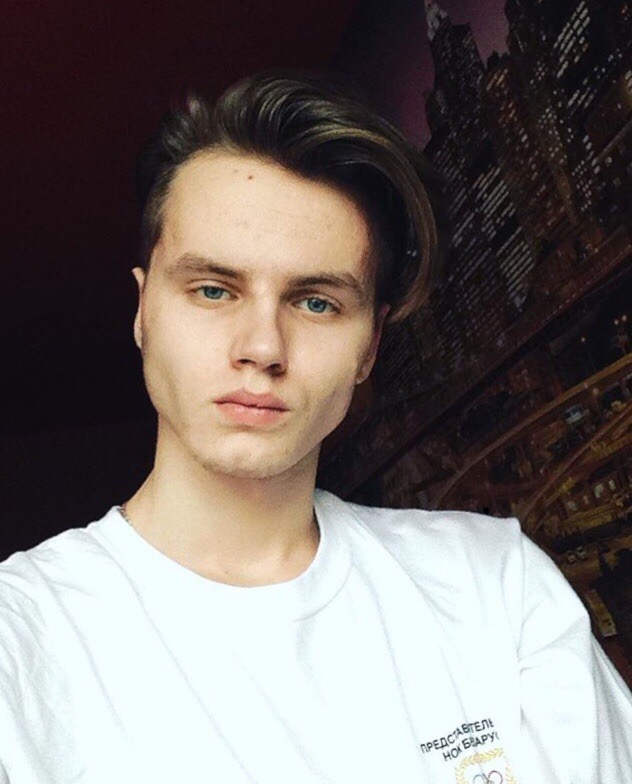 ІІ. Результаты обученияІІІ. СамопрезентацияФамилия, имя, отчество   Рябиченко Роман СергеевичДата рождения/гражданство04.06.1997/ белорусФакультетИнженерно-экономическийСпециальностьЭкономика и управление на предприятииСемейное положениеХолостМесто жительства (указать область, район, населенный пункт)г. МинскE-mailtwink420@mail.ruМобильный телефон+375293995310Skype*−Основные дисциплины по специальности, изучаемые в БГТУДисциплины курсового проектирования1. Экономическая теория2.Экономика организации 3. Менеджмент4. Анализ хозяйственной деятельности5. Инвестиционное проектирование6. Внешнеэкономическая деятельность7.  Бухгалтерский учет8. Организация производства9. Технология и оборудование лесозаготовительного производства10. Технология деревообрабатывающего производстваМакроэкономика МенеджментТехнология и оборудование лесозаготовительного производстваЭкономика организацииАнализ хозяйственной деятельностиИнвестиционное проектированиеОрганизация трудаСредний балл по дисцип-линам специальности6,0Места прохождения практикиФилиал УО БГТУ «Негорельский учебно-опытный лесхоз», ОАО «Минскпроектмебель», ГОЛХУ «Стародорожский опытный лесхоз», ГОЛХУ «Логойский лесхоз».Владение иностранными языками (указать язык); наличие международных сертификатов: ТОЕFL, FСЕ/САЕ/СРЕ, ВЕС и т.д.Английский язык (средний уровень).Дополнительное образование (курсы, семинары, стажировки др.)Имею водительское удостоверения категории В.Компетенции по использованию современных программных продуктовMS Office (Word, Exсel, PowerPoint) (хороший уровень пользователя) Mathcad, КОМПАС-3D (средний уровень пользователя).Научно-исследовательская работа(участие в проектах, конкурсах, конференциях, публикации и др.)Участие в олимпиаде по технологии и оборудованию лесозаготовительного производства (2 место).Стажировки/Опыт работыУнитарное Предприятие «КСБ Виктори Рестораны» / член бригады ресторана;ООО «БК Гарментз БЛР» / Контролер-кассир.Жизненные планы, хобби и планируемая сфера деятельностиУвлекаюсь автоспортом, работа в финансовой деятельности, сфере лесного комплекса, сфере продаж. Личные качестваИсполнительность, ответственность, трудолюбие, коммуникабельность, стремление к изучению нового, честность, порядочность Желаемое место работы (область/город/предприятие)г.Минск